Completa scrivendo le parti del corpo nel posto giusto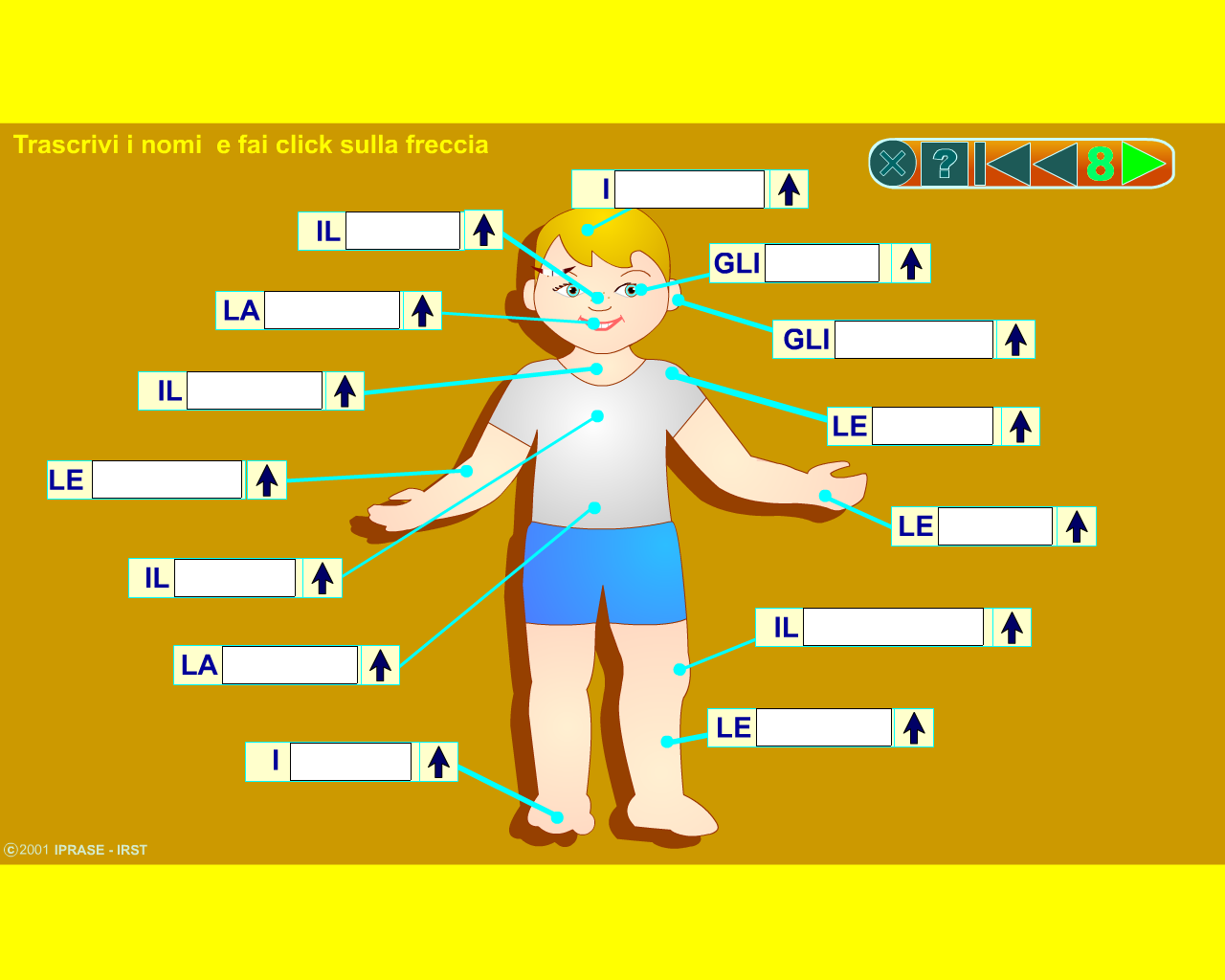 Ora inserisci nella tabella gli articoli e i nomi dell’esercizio precedente distinguendo tra singolare e plurale:Adesso utilizza gli articoli e i nomi dell’esercizio precedente, ma distinguendo tra maschili e femminili:SINGOLAREPLURALEMASCHILEFEMMINILE